What is the UCL Centre for Holocaust Education?We are part of the leading institution in teacher development in the United Kingdom and a world-class provider of Holocaust education.UCL Centre for Holocaust Education, established in 2008, is part of University College London, the UK’s foremost institution for educational research, theory and practice and rated the world’s leading university for education for the last four year running in the QS World Rankings. UCL Institute of Education has been judged Outstanding by Ofsted at every level and on every criteria of Initial Teacher Education, and was given the prestigious Queen’s Anniversary Prize in 2015, the highest award for any UK university in recognition of world class excellence.UCL Centre for Holocaust Education combines extensive research into classroom needs with a teacher development programme and effective educational resources specifically designed to meet these challenges.This is the first time anywhere in the world that a Holocaust education programme has been so responsive to the needs of the classroom, built upon national research with more than 2,000 teachers and, most recently, research with more than 8,000 secondary school students in England.What is the UCL Beacon School Programme?Each year, 15 secondary schools are invited to embark on one of the most ambitious school development programmes in England.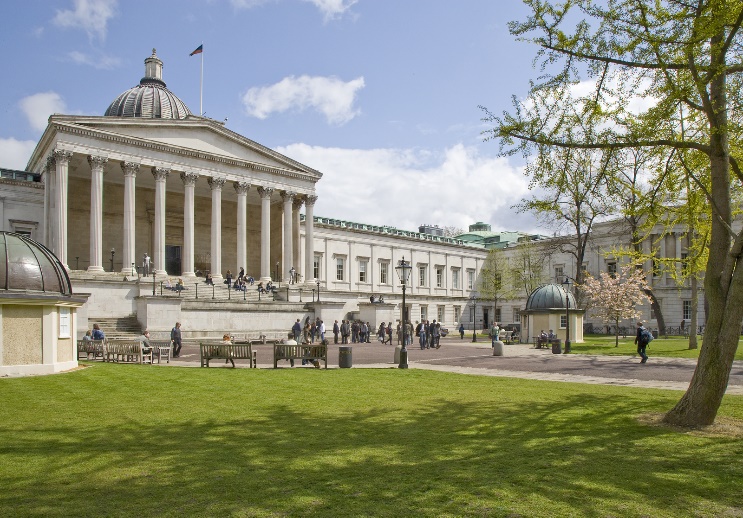 Expenses-paid four-day residential seminar in LondonExpenses-paid teacher study visit to sites of the Holocaust in PolandFree CPD for school staffExceptional teaching and learning materialsOngoing support from a personal mentor at the world’s leading university for education.Free of chargeAll aspects of the programme are provided to schools free of charge, including hotels, flights, excursions, meals, CPD, venues, and university expertise and consultancy.Aims The UCL Centre for Holocaust Education works with schools to enable young people to deepen their understanding of the significance of the Holocaust and to explore its relevance for their own lives and the contemporary world.Developing this area of the school curriculum has also been shown to have significant benefits for broader educational goals, for pupil engagement and achievement, and for teaching and learning across a range of subject disciplines. The programme seeks:To raise the status of Holocaust education in schools, embedding it within schools’ ethos and ensuring it becomes a priority area in the curriculum.To support schools in the development of more powerful Schemes of Work, linking aims, outstanding educational resources and advanced pedagogical approaches to clearer understandings about pupil progress and robust forms of assessment.To demonstrate the value of teaching and learning about the Holocaust to broader educational values such as SMSC; Global Learning; active, democratic citizenship; and pupils’ development of independent and critical thinking. The focus on teaching and learning about the Holocaust can provide a lens through which generic teaching and learning improve.To establish Beacon Schools as dynamic hubs within school networks, models of how teaching and learning about the Holocaust can make a major contribution to young people’s education.Why would a school apply?This is an opportunity for your school to partner with the world’s top-rated university for education, to raise the quality of learning and expectations in your school, and to help your students to become more engaged in their own learning and more independent, critical thinkers.How to applyPlease complete the expression of interest form, and return to Shazia Syed at holocaust@ucl.ac.uk. Should you be shortlisted, we will invite you to submit a full application for Beacon School status.